Pozivamo te na radionice programiranja 
GAME FACTORY 
kroz izradu računalnih igrica(radionice su namijenjene učenicima 4.-6. razreda OŠ)Početak: 01.10.2019.Lokacija: Osnovna škola Veli VrhVrijeme: svaki utorak od 16:30-17:30Voditeljica: Aleksandra Žufić, dipl. ing. i učiteljica informatike u OŠPrijave se mogu poslati na azufic@gmail.comDodatne informacije i prijave na: 091-557-2581Radionice su za učenike besplatne. Prijava je obavezna.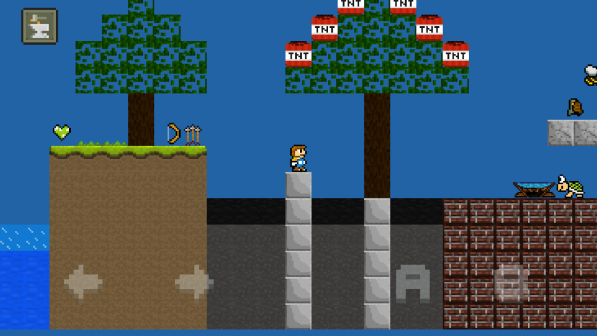 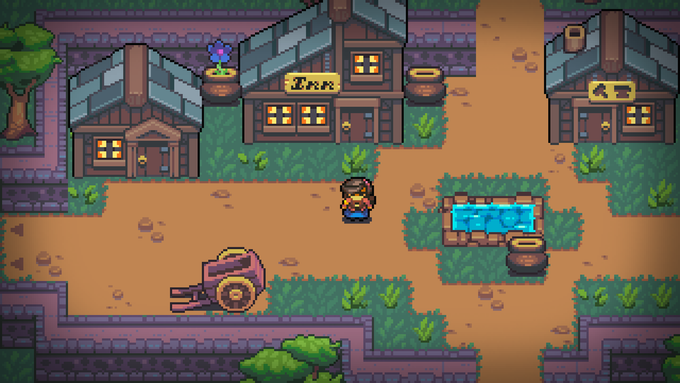 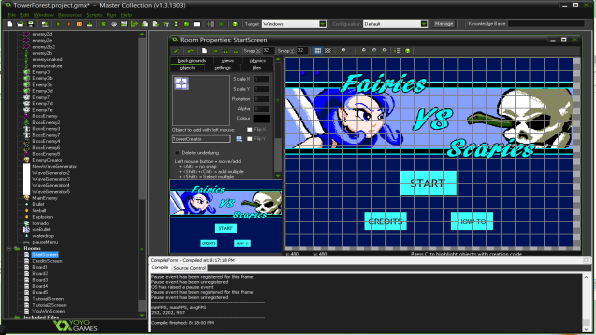 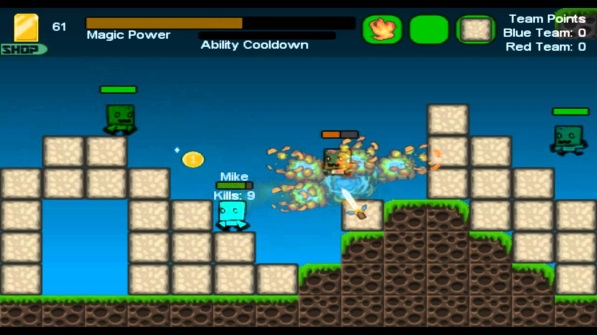 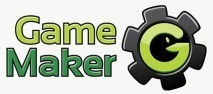 